\\\\Course Assessment Tasks may be modified as per the discretion of the course teacher based on classroom needs.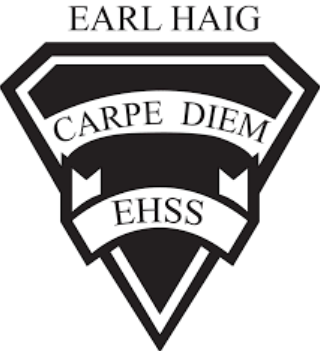 Course Outline and Evaluation SummaryCourse Code: ADA3M1                                                          Course Outline and Evaluation SummaryCourse Code: ADA3M1                                                          Title of Course: Grade 11 Drama Elective416-395-3210416-395-3210Department: Drama DepartmentCourse DescriptionThis course requires students to create and perform in dramatic presentations. Students will analyse, interpret, and perform dramatic works from various cultures and time periods. Students will research various acting styles and conventions that could be used in their presentations, and analyse the functions of playwrights, directors, actors, designers, technicians, and audiences. This course is recommended for students who want to deepen and continue with their theatre studies. This course focuses on scene study and theatre history. The focus is on early 19th century realism, theatre of the absurd and naturalism, community theatre, creating original theatre and acting techniques.Course EvaluationCourse evaluations incorporate one or more of the achievement categories (KICA). A brief description of each category can be found here. The final grade is calculated using the weighted percentages below.Course EvaluationCourse evaluations incorporate one or more of the achievement categories (KICA). A brief description of each category can be found here. The final grade is calculated using the weighted percentages below.Course EvaluationCourse evaluations incorporate one or more of the achievement categories (KICA). A brief description of each category can be found here. The final grade is calculated using the weighted percentages below.Course EvaluationCourse evaluations incorporate one or more of the achievement categories (KICA). A brief description of each category can be found here. The final grade is calculated using the weighted percentages below.Course EvaluationCourse evaluations incorporate one or more of the achievement categories (KICA). A brief description of each category can be found here. The final grade is calculated using the weighted percentages below.Course EvaluationCourse evaluations incorporate one or more of the achievement categories (KICA). A brief description of each category can be found here. The final grade is calculated using the weighted percentages below.Term Work:A variety of tasks where you show your learning and have marks assigned using the Achievement Categories/StrandsA variety of tasks where you show your learning and have marks assigned using the Achievement Categories/StrandsSummativeEvaluation:Marked summative tasks which assess your learning on the entire courseMarked summative tasks which assess your learning on the entire course70%%Knowledge & Understanding30%%Culminating Task70%%Thinking & Inquiry30%%Culminating Task70%%Application30%%Final Exam 70%%Communication30%%Final Exam Learning SkillsLearning skills provide Information to help students understand what skills, habits & behaviors are needed to work on to be successful. These are not connected with any numerical mark. A brief description of each skill can be found here. Responsibility, Organization, Independent Work, Collaboration, Initiative and Self-RegulationE – Excellent    G – Good    S – Satisfactory    N – Needs ImprovementRequired Materials: Any educational resource required for this course will be provided by the school. It is the student’s responsibility to come to class with these materials. School/Departmental/Classroom ExpectationsAttendance: The student is expected to attend class on time. Parents/guardians will be contacted if lates/attendance becomes an issue/hindrance. If the student knows about an absence in advance, they should contact the teacher.Plagiarism/Cheating: A mark of 0 will be assigned for any work submitted that does not belong to the student. A mark of 0 will be assigned to a student who was found to have cheated. Parents/guardians will be informed.Missed Work: If a student is absent from class, (e.g. illness, sports team) it is their responsibility to find out what they have missed and to catch up. The student is responsible for completing all of the work that was missed due to an absence. If a student misses an assignment or test without a legitimate explanation and documentation, marks up to and including the full value of the evaluation may be deducted. Make-up tests must be arranged to be written.Late Work: Late work may result in a deduction of marks up to and including the full value of the evaluation.Department Information: Because of the collaborative and experiential nature of drama, any and all absences negatively impact the student, other group members, the rehearsal process and performance outcomes. Student absences therefore, must be documented with a signed note from the parent or physician when it is a performance day. The onus is on the student to make up for missed rehearsal time when it is possible to do so.Course Assessment TasksCourse Assessment TasksCourse Assessment TasksCourse Assessment TasksUnit/Topic/StrandBig IdeasMajor Assignments / EvaluationsEstimated DurationUnit 1: Theatre HistoryMonologue Scene StudyIntroduction to the foundations of theatre from 1850 to present day. Students will research in groups,specific periods in development, including melodrama, realism, expressionism, naturalism and absurdism.Students will : Study dramatic techniques used in each theatre genre.Examine the relationship between the society of the time and the theatre it produced.Incorporate the knowledge gained into a presentation and performance with theintent to instruct the audience about a specific period in history.Research, PresentationsCharacter building Performance of Monologue and Scene StudyReflection-writtenResponsible Practices-ongoing assessmentMelodrama Rehearsal and Performance8 WeeksUnit 2: Character Development in Realism and NaturalismCharacter development in Realism and Naturalism:Using Stanislavski's theories and observations as a base, students will create characters to present to theclass. Students will continue to further develop performance techniques and characterization within themonologue and scene study unit.Work applies principles ofrehearsal-responsible practices, performance, observation/reflection Warm Up Technique PracticesScene Study PerformanceText AnalysisCharacter Study ResearchResponsible Practices-ongoing assessment8 weeksUnit 3: Technique Study-Realism/NaturalismUsing techniques developed in Unit two, students will perform and film one monologue. Throughworkshops, character biographies and observations of their work, students will work on objectives andobstacles. Emphasis on Subtext and Action without words.Observation/ReflectionTheatrical Production Research AssignmentMonologue Study Skill ApplicationResponsible Practices/Rehearsal to Performance-ongoing assessment5 WeeksUnit 4: Script Interpretation/Scene StudyStudents will explore excerpts from plays for the purpose of developing their skills on characterization,motivation, script analysis, context and theme.Culminates in memorization and presentation of scripted scenes.Best Rehearsal Practices Best Performance Practices Journal Reflection-Written Self AssessmentPeer Assessment-Verbal-ongoingResponsible Practices-ongoing assessment8 WeeksUnit 5: Theatre of the AbsurdBased on the genres and playwrights studied, students will continue a more in-depth preparation todirecting through research, workshops and ensemble building. Students will have hands on opportunitywith the Theatre of the Absurd Unit.students will create an artisticvision and direct a theatrical performance. Students will rehearse, create sets and develop character andgroup roles within the process. Theme over character will be discussed and emphasized for directors’vision.Comparing and contrasting Realism and Absurdism will continue throughout the course.Character AnalysisDirector’s NotesProduction NotesRehearsal NotesRehearsalPerformance PresentationWritten Assignment-Reflection  Text Analysis8 weeks Unit 6: Musical Theatre Students will study an overview of the History of Musical TheatreStudents will rehearse and perform and solo piece from a musical with a focus on character, acting technique and storytelling through song from the actor’s perspective. Character research-writtenSong AnalysisText AnalysisRehearsalPerformance2 weeks